ΘΕΜΑ: «Κοινοποίηση πινάκων»Σε συνέχεια της συνεδρίασης του Περιφερειακού Συμβουλίου Επιλογής Διευθυντών Π/θμιας και Δ/θμιας Εκπαίδευσης Αν. Μακεδονίας – Θράκης – Πράξη 1η/22-12-2015 – σας κοινοποιούμε:- Πίνακες υποψηφίων οι οποίοι πληρούν τα τυπικά προσόντα συμμετοχής στη διαδικασία επιλογής - Πίνακες υποψηφίων οι οποίοι δεν πληρούν τα τυπικά προσόντα συμμετοχής στη διαδικασία επιλογής -Πίνακες των αντικειμενικών μορίων κατά φθίνουσα σειρά και ανά Διεύθυνση Εκπαίδευσης.Επισημαίνουμε ότι ως αποκλειστική προθεσμία κατάθεσης ενστάσεων, τόσο για τους πίνακες υποψηφίων οι οποίοι πληρούν τα τυπικά προσόντα συμμετοχής στη διαδικασία επιλογής όσο και για τους πίνακες των αντικειμενικών μορίων, τάσσεται το χρονικό διάστημα από 23-12-2015 έως και 29-12-2015. Παρακαλούμε οι ενδιαφερόμενοι να λάβουν άμεσα γνώση του πίνακα.Πίνακας αποδεκτών:Διευθύνσεις Π/θμιας Εκπαίδευσης Αν. Μακεδονίας – ΘράκηςΔιευθύνσεις Δ/θμιας Εκπαίδευσης Αν. Μακεδονίας – ΘράκηςΔιεύθυνση Δ/θμιας Εκπαίδευσης Σερρών mail@dide.ser.sch.gr Διεύθυνση Δ/θμιας Εκπαίδευσης Ανατ. Θεσσαλονίκης mail@dide-a.thess.sch.grΕνδιαφερόμενοι (διά της αρμόδιας Διεύθυνσης)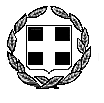                          ΕΛΛΗΝΙΚΗ ΔΗΜΟΚΡΑΤΙΑ             ΥΠΟΥΡΓΕΙΟ  ΠΑΙΔΕΙΑΣ, ΕΡΕΥΝΑΣ                           ΚΑΙ ΘΡΗΣΚΕΥΜΑΤΩΝ                                              -----           ΠΕΡΙΦΕΡΕΙΑΚΗ  Δ/ΝΣΗ Π/ΘΜΙΑΣ & Δ/ΘΜΙΑΣ ΕΚΠ/ΣΗΣ                   ΑΝΑΤΟΛΙΚΗΣ ΜΑΚΕΔΟΝΙΑΣ –ΘΡΑΚΗΣ            ΠΕΡΙΦΕΡΕΙΑΚΟ ΣΥΜΒΟΥΛΙΟ ΕΠΙΛΟΓΗΣ ΔΙΕΥΘΥΝΤΩΝ                   Π/ΘΜΙΑΣ ΚΑΙ Δ/ΘΜΙΑΣ ΕΚΠΑΙΔΕΥΣΗΣ
                         ΕΛΛΗΝΙΚΗ ΔΗΜΟΚΡΑΤΙΑ             ΥΠΟΥΡΓΕΙΟ  ΠΑΙΔΕΙΑΣ, ΕΡΕΥΝΑΣ                           ΚΑΙ ΘΡΗΣΚΕΥΜΑΤΩΝ                                              -----           ΠΕΡΙΦΕΡΕΙΑΚΗ  Δ/ΝΣΗ Π/ΘΜΙΑΣ & Δ/ΘΜΙΑΣ ΕΚΠ/ΣΗΣ                   ΑΝΑΤΟΛΙΚΗΣ ΜΑΚΕΔΟΝΙΑΣ –ΘΡΑΚΗΣ            ΠΕΡΙΦΕΡΕΙΑΚΟ ΣΥΜΒΟΥΛΙΟ ΕΠΙΛΟΓΗΣ ΔΙΕΥΘΥΝΤΩΝ                   Π/ΘΜΙΑΣ ΚΑΙ Δ/ΘΜΙΑΣ ΕΚΠΑΙΔΕΥΣΗΣ
                         ΕΛΛΗΝΙΚΗ ΔΗΜΟΚΡΑΤΙΑ             ΥΠΟΥΡΓΕΙΟ  ΠΑΙΔΕΙΑΣ, ΕΡΕΥΝΑΣ                           ΚΑΙ ΘΡΗΣΚΕΥΜΑΤΩΝ                                              -----           ΠΕΡΙΦΕΡΕΙΑΚΗ  Δ/ΝΣΗ Π/ΘΜΙΑΣ & Δ/ΘΜΙΑΣ ΕΚΠ/ΣΗΣ                   ΑΝΑΤΟΛΙΚΗΣ ΜΑΚΕΔΟΝΙΑΣ –ΘΡΑΚΗΣ            ΠΕΡΙΦΕΡΕΙΑΚΟ ΣΥΜΒΟΥΛΙΟ ΕΠΙΛΟΓΗΣ ΔΙΕΥΘΥΝΤΩΝ                   Π/ΘΜΙΑΣ ΚΑΙ Δ/ΘΜΙΑΣ ΕΚΠΑΙΔΕΥΣΗΣ
                         ΕΛΛΗΝΙΚΗ ΔΗΜΟΚΡΑΤΙΑ             ΥΠΟΥΡΓΕΙΟ  ΠΑΙΔΕΙΑΣ, ΕΡΕΥΝΑΣ                           ΚΑΙ ΘΡΗΣΚΕΥΜΑΤΩΝ                                              -----           ΠΕΡΙΦΕΡΕΙΑΚΗ  Δ/ΝΣΗ Π/ΘΜΙΑΣ & Δ/ΘΜΙΑΣ ΕΚΠ/ΣΗΣ                   ΑΝΑΤΟΛΙΚΗΣ ΜΑΚΕΔΟΝΙΑΣ –ΘΡΑΚΗΣ            ΠΕΡΙΦΕΡΕΙΑΚΟ ΣΥΜΒΟΥΛΙΟ ΕΠΙΛΟΓΗΣ ΔΙΕΥΘΥΝΤΩΝ                   Π/ΘΜΙΑΣ ΚΑΙ Δ/ΘΜΙΑΣ ΕΚΠΑΙΔΕΥΣΗΣ
ΕΠΕΙΓΟΝΚομοτηνή 23-12-2015Αρ. Πρωτ. : Φ.1.4/11137Διεύθυνση:Τέρμα ΣισμάνογλουΠΡΟΣ:ΠΡΟΣ:Όπως ο πίνακας αποδεκτώνΠόλη:69100 ΚομοτηνήΌπως ο πίνακας αποδεκτώνΠληροφορίες:Μουσχάκη ΓεθσημανήΌπως ο πίνακας αποδεκτώνΤηλέφωνο:2531083530Όπως ο πίνακας αποδεκτώνFax:2531083555Όπως ο πίνακας αποδεκτώνemail:pdeamthr@sch.gr Όπως ο πίνακας αποδεκτώνΟ   ΠΕΡΙΦΕΡΕΙΑΚΟΣ ΔΙΕΥΘΥΝΤΗΣ ΕΚΠΑΙΔΕΥΣΗΣΠΑΝΑΓΙΩΤΗΣ ΚΕΡΑΜΑΡΗΣΩς Πρόεδρος του Περιφερειακού Συμβουλίου Επιλογής